           Администрация Таловского сельского поселения Камышинского муниципального района Волгоградской области просит Вас опубликовать в ближайшем номере газеты «Уезд. Вести района» информационное сообщение следующего содержания:Извещение о проведении аукционаАдминистрацией Таловского сельского поселения Камышинского муниципального района проводится аукцион на право заключения договора аренды земельного участка, из земель, принадлежащих администрации Таловского сельского поселения, расположенного в административных границах Таловского сельского поселения Камышинского муниципального района Волгоградской области.1. Уполномоченный орган по проведению аукциона: Администрация Таловского сельского поселения Камышинского муниципального района Волгоградской области.2. Организатор аукциона: Администрация Таловского сельского поселения Камышинского муниципального района Волгоградской области.Реквизиты решения о проведении аукциона: Постановление администрации Камышинского муниципального района Волгоградской области от 22.01.2018 № 3-п «Об организации и проведении аукциона, открытого по составу участников, по продаже права на заключение договора аренды земельного участка». 3. Место, дата, время проведения аукциона: «06» марта 2018 года в 11 часов 00 минут по адресу: Волгоградская область, село Таловка Камышинского района, ул. Молодежная, д. 4, проводится аукцион, открытый по составу участников, по продаже права на заключение договора аренды земельного участка, расположенного в административных границах Камышинского муниципального района село Таловка Волгоградской области.Способ проведения аукциона(продажи): аукцион, открытый по составу участников и по форме подачи предложений о цене.Средства платежа: денежная единица (валюта) Российской Федерации – рубль.4. Предмет аукциона: размер годовой арендной платыТехнические условия подключения:  не предусмотреноПараметры разрешенного строительства: не предусмотрено5. Заявка на участие в аукционе, порядок приема:Прием и регистрация заявок на участие в аукционе осуществляется администрацией Таловского сельского поселения, Камышинского муниципального района в рабочие дни с «02» февраля 2018 года по «01» марта 2018 года понедельник-пятница с 08 часов 00 минут до 16 часов 00 минут, перерыв с 12.00-13.00 часов, по адресу: Волгоградская область, село Таловка Камышинского района ул. Молодёжная, д. 4.Форма заявки размещена на официальном сайте Российской Федерации в сети «Интернет» www.torgi.gov.ru, на сайте Администрации Таловского сельского поселения Камышинского муниципального района Волгоградской области http://adm-talovka.ru/ (раздел «Торги»).. (приложение №1)Для участия в аукционе заявители, которыми могут быть физические и юридические лица, представляют следующие документы:1) заявка на участие в аукционе по установленной в извещении о проведении аукциона форме с указанием банковских реквизитов счета для возврата задатка;2) копии документов, удостоверяющих личность заявителя (для граждан);3) надлежащим образом заверенный перевод на русский язык документов о государственной регистрации юридического лица в соответствии с законодательством иностранного государства в случае, если заявителем является иностранное юридическое лицо;4) документы, подтверждающие внесение задатка.Заявка предоставляется в 2 (двух) экземплярах, один из которых остается у заявителя, второй передается в дело администрации Таловского сельского поселения, по адресу: Волгоградская область, Камышинский район, с. Таловка, ул. Молодежная, д. 4.Все листы документов, представляемых одновременно с заявкой, либо отдельные тома данных документов должны быть прошиты, пронумерованы, скреплены печатью претендента (для юридического лица) и подписаны претендентом или его представителем. К данным документам (в том числе к каждому тому) также прилагается их опись. Заявка и такая опись составляются в двух экземплярах, один из которых остается у продавца, другой у претендента.Один заявитель вправе подать только одну заявку на участие в аукционе.Заявка на участие в аукционе, поступившая по истечении срока приема заявок, возвращается заявителю в день ее поступления.Заявитель имеет право отозвать принятую организатором аукциона заявку на участие в аукционе до дня окончания срока приема заявок, уведомив об этом в письменной форме организатора аукциона. Организатор аукциона обязан возвратить заявителю внесенный им задаток в течение трех рабочих дней со дня поступления уведомления об отзыве заявки. В случае отзыва заявки заявителем позднее дня окончания срока приема заявок задаток возвращается в порядке, установленном для участников аукциона.Дата определения участников аукциона – «02» марта 2018 года.Дата и время осмотра земельных участков согласовывается с заявителем, также заинтересованные лица могут самостоятельно осмотреть участок в любое удобное для них время.6.  Задаток за участие в аукционе:Задаток вносится в рублях единым платежом на специальный счет Организатора аукциона: наименование получателя платежа – УФК по Волгоградской области (Администрация Таловского сельского поселения Камышинского муниципального района – л/с 05293043540), ИНН 3410004710, КПП 341001001, расчетный счет № 40302810118063000711 в Отделении Волгоград г. Волгоград, БИК 041806001, назначение платежа: «задаток за участие в аукционе на право заключения договора аренды земельного участка по лоту №__ (указать номер лота)» который рекомендуется внести на указанный счет не позднее чем за 3 рабочих дня до даты окончания приема заявок. Задаток считается внесенным с момента зачисления на счет «Продавца». Документом, подтверждающим поступление задатка, является, выписка со счета Организатора аукциона.Представление документов, подтверждающих внесение задатка, признается заключением соглашения о задатке. (приложение № 2)Задаток возвращается участникам аукциона, за исключением его победителей, в течение 3 (трех) рабочих дней со дня подписания протокола о результатах аукциона на счет, указанный в заявке.7. Порядок проведения аукционаВ аукционе могут участвовать только заявители, признанные участниками аукциона. Организатор аукциона обязан обеспечить участникам аукциона возможность принять участие в аукционе непосредственно или через своих представителей.Организатор аукциона принимает решение об отказе в проведении аукциона в случае выявления обстоятельств, предусмотренных пунктом 8 статьи 39.11 Земельного Кодекса. Извещение об отказе в проведении аукциона размещается на официальном сайте организатором аукциона в течение трех дней со дня принятия данного решения. Организатор аукциона в течение трех дней со дня принятия решения об отказе в проведении аукциона обязан известить участников аукциона об отказе в проведении аукциона и возвратить его участникам внесенные задатки.Аукцион проводится организатором аукциона в присутствии членов аукционной комиссии и участников аукциона (их представителей).Аукцион проводится путем повышения начальной цены лота, указанной в извещении о проведении аукциона, на "шаг аукциона".После объявления очередной цены или размера арендной платы аукционист называет номер билета участника аукциона, который первым поднял билет, и указывает на этого участника аукциона. Затем аукционист объявляет следующую цену или размер арендной платы в соответствии с "шагом аукциона".При отсутствии участников аукциона, готовых купить земельный участок или заключить договор аренды в соответствии с названной аукционистом ценой или размером арендной платы, аукционист повторяет эту цену или размер арендной платы 3 раза.Если после троекратного объявления очередной цены или размера арендной платы ни один из участников аукциона не поднял билет, аукцион завершается, победителем аукциона признается тот участник аукциона, номер билета которого был назван аукционистом последним.Победителем аукциона признается участник аукциона, предложивший наибольшую цену за земельный участок или наибольший размер ежегодной арендной платы за земельный участок.Победителем аукциона на право заключения договора аренды земельного участка признается участник аукциона, предложивший наибольший размер годовой арендной платы.5. Результаты аукциона оформляются протоколом, который составляет организатор аукциона. Протокол о результатах аукциона составляется в двух экземплярах, один из которых передается победителю аукциона, а второй остается у организатора аукциона. В протоколе указываются:1) сведения о месте, дате и времени проведения аукциона;2) предмет аукциона, в том числе сведения о местоположении и площади земельного участка;3) сведения об участниках аукциона, о начальной цене предмета аукциона, последнем и предпоследнем предложениях о цене предмета аукциона;4) наименование и место нахождения (для юридического лица), фамилия, имя и (при наличии) отчество, место жительства (для гражданина) победителя аукциона и иного участника аукциона, который сделал предпоследнее предложение о цене предмета аукциона;5) сведения о последнем предложении о цене предмета аукциона (цена приобретаемого в собственность земельного участка, размер ежегодной арендной платы или размер первого арендного платежа).Протокол о результатах аукциона размещается на официальном сайте в течение одного рабочего дня со дня подписания данного протокола.Определение победителей аукциона.Итоги аукциона подводятся комиссией по проведению аукциона в день проведения аукциона «06» марта 2018 года, по месту проведения.Извещение о проведении аукциона размещено на официальном сайте Российской Федерации в сети «Интернет» www.torgi.gov.ru, на сайте Администрации Таловского сельского поселения Камышинского муниципального района Волгоградской области http://adm-talovka.ru/ (раздел «Торги»).Приложение 1Администрация Таловского сельского поселения Камышинского муниципального района403854, Волгоградская обл., Камышинский район, с.Таловка улица Молодёжная, д.4, тел.(844-57) 7-61-41 ЗАЯВКА НА УЧАСТИЕ В АУКЦИОНЕна право заключения договора аренды земельного участка,государственная собственность не разграничена или находящийся в муниципальной собственности Заполняется Претендентом – юридическим лицом:                                                                 __________________________________________________________________________________________(полное наименование юридического лица, подающего заявку)в лице _______________________________________________________________________________________________,(Ф.И.О. должность представителя)действующего на основании доверенности № _________ от «_____»_____________20__г., юридический адрес: _____________________________, телефон:___________________________р/с__________________________________наименование банка_________________________________, к/с __________________БИК ________________________, ОКПО ___________________, ОКОН ___________________ИНН _______________________, Заполняется Претендентом – (физическое лицо/ гражданин)Я, ___________________________________________________________паспорт серии__________ № _______________                          (Ф.И.О. лица подавшего заявку)_________выдан_______________________________________________________, дата выдачи ___.___._____г., код подразделения ___________,ИНН____________________,ОГРН_____________________ место регистрационного учета (место прописки):________________________________________________________________________________, тел.:                        , действующий (ая) на основании доверенности №______от «_____»_____________20__г. за гр. ___________________________________________________________________________, паспорт серии _________№_________выдан ________________________________, дата выдачи _________________, код подразделения ____________, ИНН__________________, место регистрационного учета _________________________, реквизиты для возврата задатка: л/с (сберкнижки) ___________________________________________  наименование банка ________________________________________________ № отделения ____________________________, БИК ____________________, выражаю намерение участвовать в торгах в форме открытого аукциона, лот №________  по продаже права на заключение договора аренды  земельного участка, государственная собственность на который не разграничена, расположенного по адресу: Местоположение _________________________________________________________________________________________________________________________________, с кадастровым номером _______________________, площадью ___________________ кв. м., категория земель: ____________________________________, разрешенное использование __________________________________________, и принимая решение об участии, ОБЯЗУЮСЬ:1) соблюдать условия аукциона / конкурса, содержащиеся в извещении, опубликованном на официальном сайте Российской Федерации в сети «Интернет» www.torgi.gov.ru, № извещения ______________________________, на официальном сайте администрации Таловского сельского поселения Камышинского муниципального района Волгоградской области в сети «Интернет http://adm-talovka.ru/ , а также порядок проведения торгов и равно согласую начальную цену предмета аукциона (начальный размер арендной платы) _____________руб. ___коп.;2) в случае признания меня победителем аукциона / конкурса подписать с организатором торгов протокол о результатах торгов и заключить с ним договор аренды (купли-продажи) земельного участка;3) в случае признания меня победителем аукциона / конкурса и моего отказа от подписания протокола по итогам аукциона, от заключенного договора аренды земельного участка, сумма внесенного мною задатка в размере ________________ руб. коп. остается в распоряжении продавца.Настоящая заявка и указанные в ней обстоятельства до заключения договора являются односторонней сделкой Претендента. Со сведениями, изложенными в извещении о проведении торгов, ознакомлен и согласен.В случае признания меня победителем аукциона не возражаю против опубликования моих персональных данных на официальном сайте в сети «Интернет» для размещения информации о проведении торгов www.torgi.gov.ru.Заявка составлена в двух экземплярах, один из которых остается в администрации Таловского сельского поселения Камышинского муниципального района, другой у Претендента.К заявке прилагаются по описи (в двух экземплярах) следующие документы:- копия документа, удостоверяющего личность;- надлежащим образом заверенный перевод на русский язык документов о государственной регистрации юридического лица в соответствии с законодательством иностранного государства в случае, если заявителем является иностранное юридическое лицо;- доверенность, если заявка подается представителем заявителя (претендента), оформленная в соответствии с требованиями, установленными гражданским законодательством;- платежный документ с отметкой банка плательщика для подтверждения перечисления Претендентом установленного в извещении о проведении торгов задатка в счет обеспечения оплаты приобретаемого на торгах земельного участка.Подпись Претендента (его полномочного представителя): «____»___________________ 20___г.       _____________________/______________________/Заявка принята специалистом администрации Таловского сельского поселения Камышинского муниципального района.  «____»___________________ 20__г.______ час. _____ мин. Регистрационный номер заявки ________________________________________/____________________________________________/                           (подпись и расшифровка подписи уполномоченного лица, принявшего заявку)Приложение № 2ФОРМА ДОГОВОРА О ЗАДАТКЕс.Таловка						               «___» ___________20___.Продавец: администрация Таловского сельского поселения Камышинского муниципального района Волгоградской области, в лице Главы Таловского сельского поселения Камышинского муниципального района Волгоградской области Т.В. Даниловой, действующей на основании Устава Таловского сельского поселения Камышинского муниципального района Волгоградской области, с одной стороны, и ПРЕТЕНДЕНТ: _______________________________, «___»___________ года рождения, паспорт: серия _______ №__________, выдан ____________________________, «___»_______г., код подразделения ___________, зарегистрирован: _________________________________________,  с другой стороны, заключили настоящий договор о нижеследующем:Для участия в аукционе, открытого по форме подачи цены предложений о размере годовой арендной	 платы за пользование земельным участком: земельный участок, площадью __________ кв. м, расположенный по адресу: ____________________________________________, из категории земель _______________________, кадастровый номер: __________________, для __________________________, сроком на ___________.ПРЕТЕНДЕНТ вносит задаток в счет обеспечения оплаты аренды за земельный участок в размере ____________ рублей (без НДС).Внесение задатка осуществляется путем перечисления денежных средств на счет Продавца: УФК по Волгоградской области (Администрация Таловского сельского поселения Камышинского муниципального района – л/с 05293043540), ИНН 3410004710, КПП 341001001, расчетный счет № 40302810118063000711 в Отделении Волгоград г. Волгоград, БИК 041806001, назначение платежа: «задаток за участие в аукционе на право заключения договора аренды земельного участка по лоту №__ (указать номер лота)»,, в течение срока приема заявок на участие в аукционе, не позднее 3 рабочих дней до даты окончания срока подачи заявок, указанного в извещении о проведении аукциона.В случае если ПРЕТЕНДЕНТ не допускается к участию в аукционе, задаток ему возвращается в течение 3-х рабочих дней со дня оформления протокола приема заявок на участие в аукционе.В случае если ПРЕТЕНДЕНТ отзывает заявку до признания его участником аукциона, задаток подлежит возврату в срок не позднее 3 рабочих дней со дня поступления Продавцу уведомления об отзыве заявки.В случае если ПРЕТЕНДЕНТ не признан победителем, задаток ему возвращается в течение 3 рабочих дней со дня подписания протокола о результатах аукциона. _____________________________________________________________________________________                                             (указывается номер счета, на который должен быть возвращен задаток).Документом, подтверждающим поступление задатка является, выписка со счета Организатора аукциона.Договор на аренду земли должен быть заключен не ранее чем через десять дней со дня размещения информации о результатах аукциона на официальном сайте.При уклонении /отказе/ победителя аукциона от заключения договор на аренду земли задаток ему не возвращается, победитель утрачивает право на заключение указанного договора.Задаток, внесенный победителем аукциона на счет Продавцу, засчитывается в счет оплаты аренды земельного участка.Настоящий договор вступает в юридическую силу с момента его подписания сторонами и прекращает свое действие исполнением сторонами обязательств, предусмотренных договором, или по иным основаниям, предусмотренным действующим законодательством и настоящим договором.Настоящий договор составлен в двух экземплярах, имеющих одинаковую юридическую силу по одному экземпляру для каждой из сторон.м.п.  Приложение №3 ПРОЕКТ ДОГОВОРАНА АРЕНДУ ЗЕМЛИ № _________С.Таловка                      	                                                                     «___»___________ г. 	Администрация Таловского сельского поселения Камышинского муниципального района Волгоградской области,  Устав Таловского сельского поселения Камышинского муниципального района Волгоградской области принят Решением Таловского сельского совета 16.03.2015 года № 9 , зарегистрирован Управлением Министерства юстиции Российской Федерации по Волгоградской области 07.05.2015 г., ИНН 3410004710, юридический и почтовый адрес: Волгоградская область  Камышинский район, с.Таловка, ул. Молодёжная, дом № 4, в лице главы Таловского сельского поселения Даниловой Т.В., действующей на основании Устава, именуемая в дальнейшем «Арендодатель»» с  одной стороны и ______________________________________________________________________________(ФИО), ИНН______________________, ОГРН (для юридического лица), «__»__________ года рождения, паспорт серия ____ №      выдан___________________________, «__»__________года, код подразделения ____________, зарегистрирован: ___________________________________________, именуемый(ая) в дальнейшем «Арендатор» с другой стороны, заключили настоящий договор  о нижеследующем:I.  ПРЕДМЕТ ДОГОВОРА1.1. Арендодатель сдает на основании Протокола от «___»_________20_ года № _____ проведения аукциона, открытого по форме подачи цены предложения, по продаже права на заключение договора аренды земельного участка, площадь земельного участка ________кв. м, из категории земель: земли сельскохозяйственного назначения, расположенного: Волгоградская область, Камышинский район, с. Таловка ________________, кадастровый номер земельного участка _____________, разрешенное использование для производства сельскохозяйственной продукции.1.2. Настоящий договор заключен сроком на 10 лет с «__»_________20__ г. по «__»________20__г.         1.3. Срок исчисления арендной платы: с «__»__________20___ года.1.4 Арендатор вправе распоряжаться земельным участком в соответствии с земельным и гражданским законодательством. Арендатор вправе передавать свои права и обязанности по договору третьему лицу, в том числе отдавать арендные права в залог и вносить их в качестве взноса в производственный кооператив, при условии уведомления Арендодателя. Участок может быть предоставлен в субаренду при уведомлении арендодателя.1.5 Земельный участок, являющийся предметом настоящего договора, сторонами осмотрен и фактически передан Арендодателем - Арендатору.II. АРЕНДНАЯ ПЛАТА ЗА ЗЕМЛЮ2.1. Ежегодная арендная плата за пользование земельным участком на основании Протокола № ____ от «___»__________ 20___ г. составляет _______ (______________) рублей ______ копеек. Сумма задатка, внесенная «Арендатором» в размере (________________________) рублей _______ копеек засчитывается в счет арендной платы за Участок.2.2. Арендная плата за землю вносится арендатором в сумме указанной в расчете арендной платы к договору, в отделение Волгоград г. Волгоград, получатель УФК по Волгоградской области (Администрация Таловского сельского поселения Камышинского муниципального района) ИНН 3410004710 КПП 341001001 на расчетный счет № 40101810300000010003 Отделение Волгоград г. Волгоград, КБК 95511105025100000120 , БИК 041806001 лицевой счёт 02293053920, , ОКТМО  18618444, в сроки установленные в расчете арендной платы на текущий год.2.3.В случае неуплаты платежей в установленные сроки, Арендатор оплачивает Арендодателю пени в размере 0,03% от не внесенной суммы за каждый день просрочки со дня, следующего за установленным сроком платежа.2.4. Размер арендной платы изменяется в одностороннем порядке Арендодателем ежегодно с начала нового календарного года на размер уровня инфляции, установленный в федеральном законе о федеральном бюджете на очередной финансовый год. Уведомление о перерасчете арендной платы вместе с расчетом направляемое Арендатору, является обязательным для него и составляет неотъемлемую часть договора на аренду земли. Перечисление арендной платы производится ежеквартально, до 10-го числа месяца, следующего за расчетным кварталом, в размере, предусмотренном в расчете.         2.5. В случае окончания срока действия настоящего договора или досрочного его прекращения арендная плата уплачивается Арендатором по день фактической сдачи земельного участка по акту.III. ПРАВА И ОБЯЗАННОСТИ АРЕНДОДАТЕЛЯАрендодатель имеет право:досрочно расторгнуть Договор в соответствии со ст. 452, ст. 619 ГК РФ, направив не менее чем за 30 календарных дней уведомление Арендатору о намерении расторгнуть договор;в соответствии с п. 2 ст. 450 ГК РФ, расторгнуть договор аренды по решению суда;вносить по согласованию с Арендатором в договор необходимые изменения и уточнения в случае внесения таковых в действующее законодательство или нормативные правовые акты, регулирующие использование земель;осуществлять контроль за использованием и охраной земли, предоставленной в аренду;вносить в государственные органы, осуществляющие государственный контроль за использованием и охраной земель, требования о приостановлении работ, ведущихся Арендатором с нарушением законодательства;на возмещение убытков, включая упущенную выгоду, причиненных ухудшением качества арендованных земель в результате деятельности Арендатора;в одностороннем порядке на пересмотр арендной платы за землю в случаях ее изменения в порядке, установленном п. 2.4 договора; требовать через суд выполнения Арендатором всех условий договора.3.2. Арендодатель   о б я з а н:выполнять в полном объеме все условия договора;передать Арендатору участок в состоянии, соответствующем условиям договора;не вмешиваться в хозяйственную деятельность Арендатора, если она не противоречит условиям договора, земельному законодательству Российской Федерации и Волгоградской области;возмещать Арендатору убытки в установленном законодательством порядке в случаях, связанных с необходимостью изъятия участка для государственных нужд.IV. ПРАВА И ОБЯЗАННОСТИ АРЕНДАТОРААрендатор имеет право:использовать участок в соответствии с целью и условиями предоставления;на заключение нового договора в соответствии с действующим земельным законодательством;производить с согласия Арендодателя улучшения участка;досрочно расторгнуть договор, в соответствии со ст.620 ГК РФ, направив об этом уведомление Арендодателю не менее чем за 30 календарных дней.4.2.  Арендатор   о б я з а н:-     использовать участок в соответствии с целью и условиями договора;выполнять в полном объеме все условия договора;своевременно в соответствии с договором вносить арендную плату;не допускать действий, приводящих к ухудшению качественных характеристик участка, экологической обстановки на арендуемой территории, а также к загрязнению территории поселения;после окончания срока действия договора передать участок Арендодателю;обеспечивать Арендодателю, органам государственного контроля за использованием и охраной земель свободный доступ на участок;в 10-ти дневный срок с момента принятия решения о реорганизации или прекращении деятельности направить письменное уведомление об этом Арендодателю;в случае изменения адреса или иных реквизитов в 10-ти дневный срок направить письменное уведомление об этом Арендодателю;предоставлять в адрес Арендодателя копию квитанции или платежного поручения об оплате арендных платежейне нарушать права других землепользователей;не препятствовать юридическим лицам, осуществляющим на основании соответствующих решений уполномоченных органов власти геодезические, геологоразведочные, землеустроительные и другие исследования и изыскания, в проведении этих работ;обеспечить соблюдение требований пожарной безопасности при использовании арендуемого земельного участка в соответствии с действующим законодательством.4.4. Арендатор имеет право на сохранение всех прав и обязанностей по договору при смене собственника участка.V. ОТВЕТСТВЕННОСТЬ СТОРОН5.1. В случае неисполнения одной из сторон должным образом обязательств по договору, другая сторона направляет письменное уведомление о нарушении обязательств. В случае не устранения нарушения в течение 30 календарных дней с момента получения уведомления о нем, соответствующая сторона имеет право обратиться в суд. Нарушение, которое может быть устранено в оговоренные сторонами сроки, не влечет за собой расторжения договора.5.2. За нарушение условий договора стороны несут ответственность в соответствии с действующим законодательством Российской Федерации и Волгоградской области.VI. ИЗМЕНЕНИЕ ДОГОВОРА6.1. Изменения (дополнения) к договору подписываются обеими сторонами (кроме пункта 2.4 договора), являются неотъемлемой его частью. 6.2. Внесение изменений в заключенный по результатам аукциона или в случае признания аукциона несостоявшимся с лицами, указанными в пункте 13, 14 или 20 статьи 39.12 Земельного Кодекса, договор аренды земельного участка, находящегося в государственной или муниципальной собственности, в части изменения видов разрешенного использования такого земельного участка не допускается.VII. ПРЕКРАЩЕНИЕ ДОГОВОРА7.1. Договор считается расторгнутым по окончании срока его действия, а также в любой другой срок по соглашению Сторон. VIII. ДОПОЛНИТЕЛЬНЫЕ УСЛОВИЯ ДОГОВОРА8.1. Реорганизация Арендодателя или Арендатора, а также перемена собственника участка не является основанием для расторжения договора.Арендатор не вправе требовать компенсации за проведенные без согласия Арендодателя улучшения участка.Договор составлен на ____ листах и подписан в трех экземплярах, имеющих юридическую силу оригинала.Подписанные тексты договора и приложений к нему хранятся по одному экземпляру у Арендодателя, Арендатора и Федеральной службе государственной регистрации, кадастра и картографии.  К договору в качестве его неотъемлемой части прилагаются:расчет арендной платы;Акт приема-передачи;«____»____________20__г.                                                             «____»____________20__г.РАСЧЕТ АРЕНДНОЙ ПЛАТЫк договору от «___»___________ года № _____   на 20__ годРасчет арендной платы произведен на основании Протокола № _____ от «___»_________ г.Арендатор:  __________________Данный расчет является неотъемлемой частью договора от  «___»_________ года № __________    Арендодатель Глава Таловского сельского поселения						Т.В.ДаниловаАКТПриема-передачи земельного участка в аренду, к договору аренды от  «__»_________ года № _______с.Таловка                                                                                                    «_____» __________гАдминистрация Таловского сельского поселения Камышинского муниципального района Волгоградской области, Устав Таловского сельского поселения Камышинского муниципального района Волгоградской области принят Решением Таловского сельского совета 16.03.2015 года № 9 , зарегистрирован Управлением Министерства юстиции Российской Федерации по Волгоградской области 07.05.2015 г., ИНН 3410004710, юридический и почтовый адрес: Волгоградская область  Камышинский район, с.Таловка, ул. Молодёжная, дом № 4, в лице главы Таловского сельского поселения Даниловой Т.В., действующей на основании Устава, именуемой в дальнейшем «Арендодатель», и _________________________________________(ФИО), ИНН______________________, ОГРН (юридического лица), «__»__________ года рождения, паспорт серия ____ №      выдан___________________________, «__»__________года, код подразделения _____, зарегистрирован: _________________________________________________именуемый(ая) в дальнейшем Арендатор, по результатам проведения аукциона, открытого по форме подачи цены предложения, по продаже права на заключение договора аренды земельного участка Арендодатель сдал, а Арендатор принял в пользование и на условиях аренды земельный участок: площадью _______ кв. м, из категории земель: земли сельскохозяйственного назначения, расположенного: _________________, кадастровый номер ________________, для производства сельскохозяйственной продукции.Арендная плата за земельный участок взимается с «___»____________20__ г. Акт составлен в 3-х экземплярах, по одному для каждой стороны и органе регистрации прав.Подписи сторон.«____»____________20__г.                                                                          Глава Таловскогосельского поселения                                                          Т.В.Данилова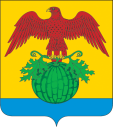 АДМИНИСТРАЦИЯТаловского сельского поселенияКамышинскогомуниципального районаВолгоградской областиКамышинский район, с. Таловка МБУ «Уѣздъ»Главному редактору Т.В. Шуваевой403882,ул. Республиканская, д.47г. КамышинЛот №1Объект продажиПраво аренды земельного участкаМестонахождение земельного участкаВолгоградская область, Камышинский район с.Таловка примерно в 10 км. от селаКадастровый номер земельного участка34:10:190001:2615Категория земельЗемли сельскохозяйственного назначенияРазрешенное использование земельного участка (целевое назначение)Для сельскохозяйственного производстваПлощадь земельного участка (кв. м)850170 кв.м.Обременения, ограничениянетСрок аренды10 летГраницы земельного участкаГраница земельного участка установлена в соответствии с требованиями земельного законодательства.Решение о проведении аукционаПостановление Администрации Таловского сельского поселения Камышинского муниципального района Волгоградской области № 3-п от 22.01.2018 г.Начальный размер годовой арендной платы за земельный участок (руб.) (1,5% от кадастровой стоимости) (руб.)21041,71Фиксированная величина повышения начального размера арендной платы (шаг аукциона) 3% от начальной арендной платы (руб.)631,25Сумма задатка 20% от начальной арендной платы (руб.)4208,34Лот №2Объект продажиПраво аренды земельного участкаМестонахождение земельного участкаВолгоградская область, Камышинский район с.Таловка примерно в 12,5 км. от селаКадастровый номер земельного участка34:10:190001:2616Категория земельЗемли сельскохозяйственного назначенияРазрешенное использование земельного участка (целевое назначение)Для сельскохозяйственного производстваПлощадь земельного участка (кв. м)1417667 кв.м..Обременения, ограничениянетСрок аренды10 летГраницы земельного участкаГраница земельного участка установлена в соответствии с требованиями земельного законодательства.Решение о проведении аукционаПостановление Администрации Таловского сельского поселения Камышинского муниципального района Волгоградской области № 3-п от 22.01.2018 г.Начальный размер годовой арендной платы за земельный участок (руб.) (1,5% от кадастровой стоимости) (руб.)35087,26Фиксированная величина повышения начального размера арендной платы (шаг аукциона) 3% от начальной арендной платы (руб.)1052,62Сумма задатка 20% от начальной арендной платы (руб.)7017,45Лот №3Объект продажиПраво аренды земельного участкаМестонахождение земельного участкаВолгоградская область, Камышинский район с.Таловка примерно в 10,5 км. от селаКадастровый номер земельного участка34:10:190001:2614Категория земельЗемли сельскохозяйственного назначенияРазрешенное использование земельного участка (целевое назначение)Для сельскохозяйственного производстваПлощадь земельного участка (кв. м)997207 кв.м.Обременения, ограничениянетСрок аренды10 летГраницы земельного участкаГраница земельного участка установлена в соответствии с требованиями земельного законодательства.Решение о проведении аукционаПостановление Администрации Таловского сельского поселения Камышинского муниципального района Волгоградской области № 3-п от 22.01.2018 г.Начальный размер годовой арендной платы за земельный участок (руб.) (1,5% от кадастровой стоимости) (руб.)24680,87Фиксированная величина повышения начального размера арендной платы (шаг аукциона) 3% от начальной арендной платы (руб.)740,42Сумма задатка 20% от начальной арендной платы (руб.)4936,17Лот №4Объект продажиПраво аренды земельного участкаМестонахождение земельного участкаВолгоградская область, Камышинский район с.Таловка примерно в 11,0 км. от селаКадастровый номер земельного участка34:10:190001:2617Категория земельЗемли сельскохозяйственного назначенияРазрешенное использование земельного участка (целевое назначение)Для сельскохозяйственного производстваПлощадь земельного участка (кв. м)298346 кв.м.Обременения, ограничениянетСрок аренды10 летГраницы земельного участкаГраница земельного участка установлена в соответствии с требованиями земельного законодательства.Решение о проведении аукционаПостановление Администрации Таловского сельского поселения Камышинского муниципального района Волгоградской области № 3-п от 22.01.2018 г.Начальный размер годовой арендной платы за земельный участок (руб.) (1,5% от кадастровой стоимости) (руб.)7384,06Фиксированная величина повышения начального размера арендной платы (шаг аукциона) 3% от начальной арендной платы (руб.)221,52Сумма задатка 20% от начальной арендной платы (руб.)1476,81Лот №5Объект продажиПраво аренды земельного участкаМестонахождение земельного участкаВолгоградская область, Камышинский район с.Таловка примерно в 12,0 км. от селаКадастровый номер земельного участка34:10:190001:2619Категория земельЗемли сельскохозяйственного назначенияРазрешенное использование земельного участка (целевое назначение)Для сельскохозяйственного производстваПлощадь земельного участка (кв. м)360452 кв.м.Обременения, ограничениянетСрок аренды10 летГраницы земельного участкаГраница земельного участка установлена в соответствии с требованиями земельного законодательства.Решение о проведении аукционаПостановление Администрации Таловского сельского поселения Камышинского муниципального района Волгоградской области № 3-п от 22.01.2018 г.Начальный размер годовой арендной платы за земельный участок (руб.) (1,5% от кадастровой стоимости) (руб.)8921,18Фиксированная величина повышения начального размера арендной платы (шаг аукциона) 3% от начальной арендной платы (руб.)267,64Сумма задатка 20% от начальной арендной платы (руб.)1784,23Лот №6Объект продажиПраво аренды земельного участкаМестонахождение земельного участкаВолгоградская область, Камышинский район с.Таловка примерно в 7,5 км. от селаКадастровый номер земельного участка34:10:190001:261,Категория земельЗемли сельскохозяйственного назначенияРазрешенное использование земельного участка (целевое назначение)Для сельскохозяйственного производстваПлощадь земельного участка (кв. м)660385 кв.м.Обременения, ограничениянетСрок аренды10 летГраницы земельного участкаГраница земельного участка установлена в соответствии с требованиями земельного законодательства.Решение о проведении аукционаПостановление Администрации Таловского сельского поселения Камышинского муниципального района Волгоградской области № 3-п от 22.01.2018 г.Начальный размер годовой арендной платы за земельный участок (руб.) (1,5% от кадастровой стоимости) (руб.)16344,53Фиксированная величина повышения начального размера арендной платы (шаг аукциона) 3% от начальной арендной платы (руб.)490,34Сумма задатка 20% от начальной арендной платы (руб.)3268,90Продавец:Администрация Таловского сельского поселения Камышинского муниципального районаГлава Таловского сельского поселения Камышинского муниципального района        ______________Т.В.Данилова.Претендент:                             __________________АРЕНДОДАТЕЛЬАдминистрация Таловского сельского поселенияКамышинского муниципального районаС.Таловка, Камышинский район, ул. Молодёжная, 4ИНН 3410004710 КПП 341001001 расчетный счет № 40101810300000010003 Отделение Волгоград г. Волгоград, КБК 95511105025100000120 , БИК 041806001 лицевой счёт 02293053920, , ОКТМО  18618444Глава Таловского сельского поселения__________________Т.В.Данилова м.п.                       АРЕНДАТОР                   ___________________ №п/пГодовой размер арендной платы, руб.Количество дней по договору арендаСрок исчисления арендной платыПлощадь земельного участка, кв.м.Сроки платежей арендной платыРазмер ежемесячной и годовой арендной платы12345672_______________«___»_________кв.м.____________3_______________«___»_________кв.м.____________Итого за 20__ гИтого за 20__ г____________АРЕНДОДАТЕЛЬАдминистрация Таловского сельского поселенияКамышинского муниципального районаС.Таловка, Камышинский район, ул. Молодёжная, 4ИНН 3410004710 КПП 341001001 расчетный счет № 40101810300000010003 Отделение Волгоград г. Волгоград, КБК 95511105025100000120 , БИК 041806001 лицевой счёт 02293053920, , ОКТМО  18618444Глава Таловского сельского поселения__________________Т.В.Данилова м.п.                       АРЕНДАТОР                 ___________________ 